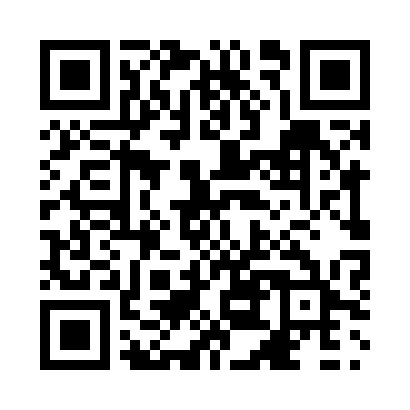 Prayer times for Rocanville, Saskatchewan, CanadaMon 1 Jul 2024 - Wed 31 Jul 2024High Latitude Method: Angle Based RulePrayer Calculation Method: Islamic Society of North AmericaAsar Calculation Method: HanafiPrayer times provided by https://www.salahtimes.comDateDayFajrSunriseDhuhrAsrMaghribIsha1Mon2:464:4012:516:249:0110:562Tue2:464:4112:516:249:0110:563Wed2:464:4212:516:249:0010:564Thu2:474:4312:516:249:0010:555Fri2:474:4312:526:248:5910:556Sat2:484:4412:526:238:5910:557Sun2:484:4512:526:238:5810:558Mon2:494:4612:526:238:5710:559Tue2:504:4712:526:238:5710:5410Wed2:504:4812:526:228:5610:5411Thu2:514:4912:526:228:5510:5412Fri2:514:5012:536:228:5410:5313Sat2:524:5112:536:218:5410:5314Sun2:524:5212:536:218:5310:5315Mon2:534:5312:536:208:5210:5216Tue2:544:5512:536:208:5110:5217Wed2:544:5612:536:198:5010:5118Thu2:554:5712:536:198:4910:5119Fri2:564:5812:536:188:4710:5020Sat2:564:5912:536:178:4610:5021Sun2:575:0112:536:178:4510:4922Mon2:585:0212:536:168:4410:4823Tue2:585:0312:536:158:4310:4824Wed2:595:0512:536:158:4110:4725Thu3:005:0612:536:148:4010:4626Fri3:005:0712:536:138:3910:4627Sat3:025:0912:536:128:3710:4328Sun3:055:1012:536:118:3610:4029Mon3:075:1212:536:108:3410:3830Tue3:105:1312:536:108:3310:3531Wed3:125:1412:536:098:3110:32